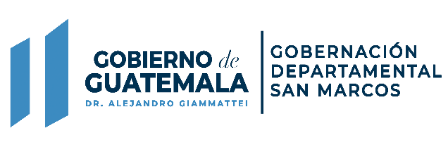 ABRIL 2022Numeral 10. Inciso 10La información relaciona con los procesos de cotización y licitación para la adquisición de bienes que son utilizados para los programas de educación, salud, seguridad, desarrollo rural y  todos aquellos que tienen dentro de sus características la entrega de dichos bienes a beneficiarios directos o indirectos, indicando las cantidades, precios unitarios, los montos, los renglones presupuestario correspondientes, las características de los proveedores, los detalles de los procesos de adjudicación y el contenido de los contratos.   La Gobernación Departamental de San Marcos,  no cuenta con procesos de cotización y licitación destinados para la adquisición de bienes que sean utilizados para programas de educación, salud, seguridad, desarrollo rural, puesto que solo se maneja un presupuesto para funcionamiento interno.San Marcos, 30 de abril 2022.Zoraya Janette  Orozco NavarroJefe Administrativo Financiero